Paso Número 1. URL                          http://infejal.sytes.net/transparencia_web/PAGE_INICIO/1AkAAP_eMT5nYVFOTGx2TlRlCgA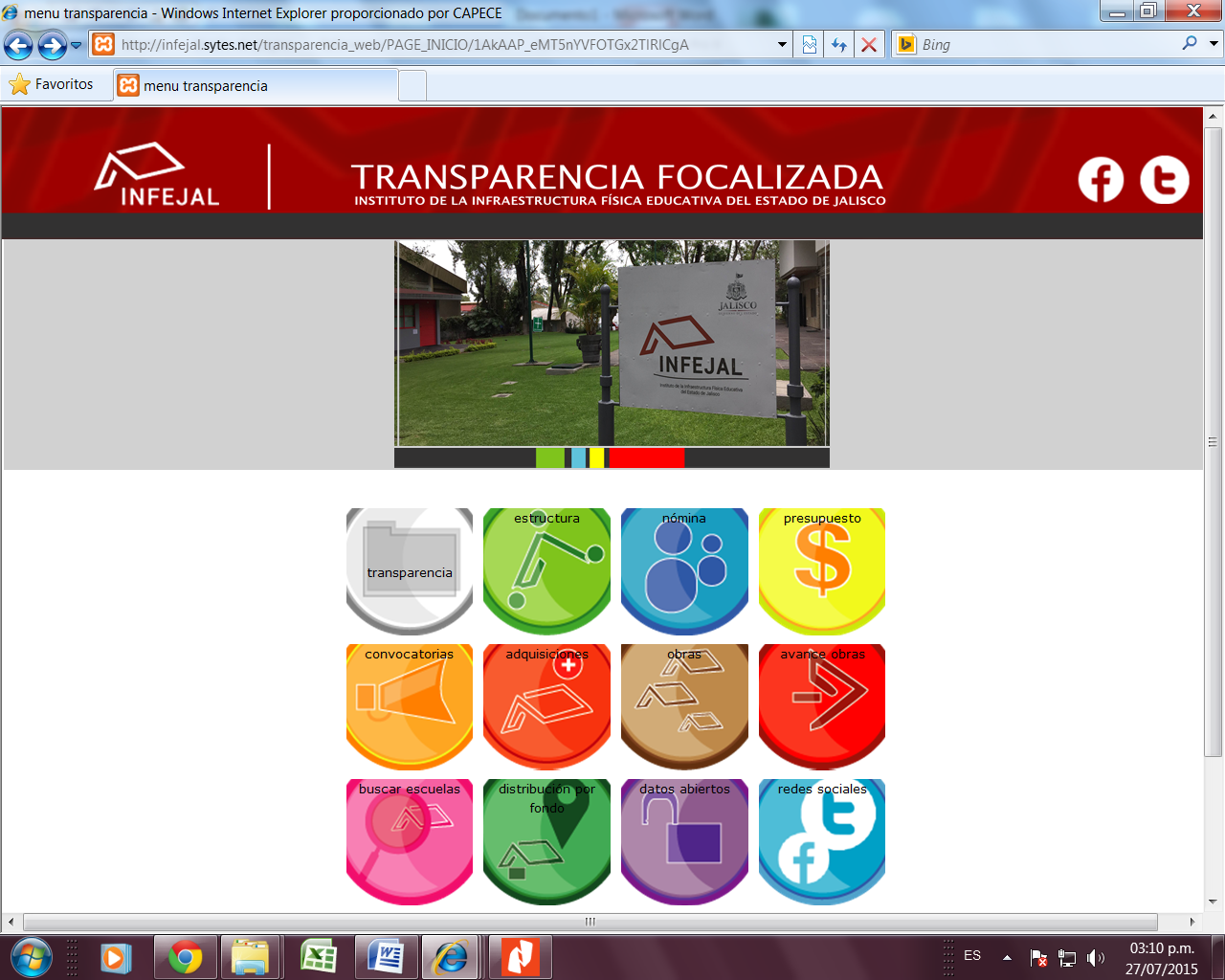 Paso Número 2.- Dar click en “Adquisiciones”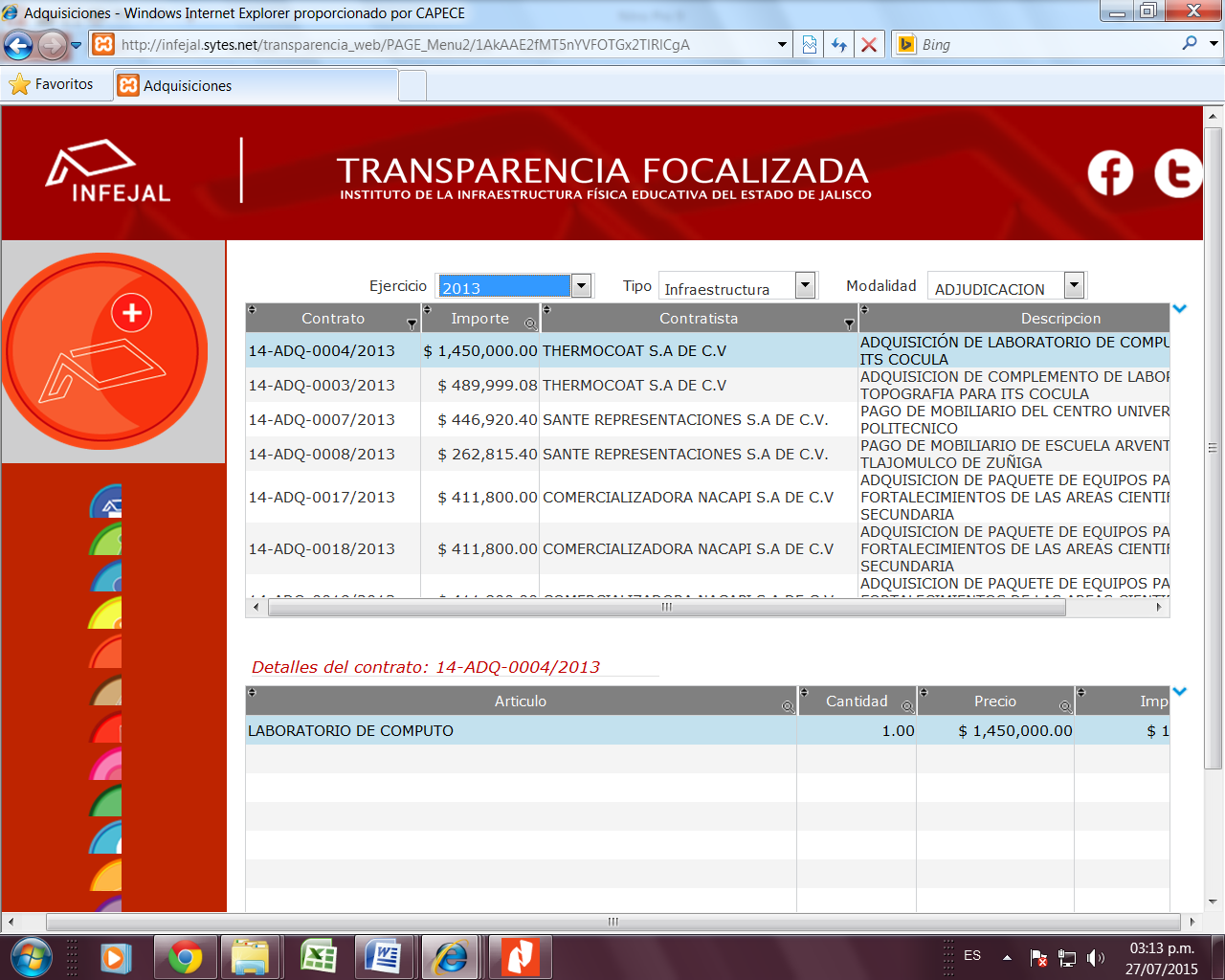 Paso número 3.- Determinar el añoPaso número 5.-Observar la identificación del proveedor.Paso número 4.- Determinar la Modalidad